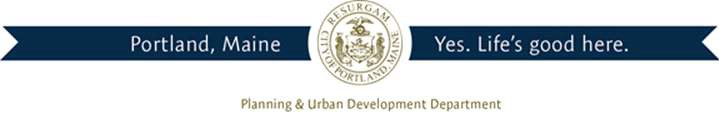 Director of Planning and Urban DevelopmentJeff LevineApril 16, 2015CALDERWOOD ALICE E5 MERRILL ST PORTLAND, ME 04101Inspection Services, DirectorTammy M. MunsonCBL: 014 F017001Located at: 5 MERRILL STCertified Mail 7010 1870 0002 8136 7155To whom it may concern:An evaluation of the above-referenced property on 04/15/2015revealed that the premises fails tocomply with Section 12.79 of the Junk Motor Vehicle Ordinance of the City of Portland. The unregistered vehicle must be removed or be registered within 30 days.This is a Notice of Violation pursuant to Section 12.79 of the Code. All referenced violations shallbe corrected within 30 days of the date of this notice. A re-inspection will occur on05/15/2015, atwhich time compliance will be required. Failure to comply will result in this office referring thematter to the City of Portland Corporation Counsel for legal action and possible civil penalties, as provided for in Section 1-15 of the Code and in Title 30-A M.R.S.A. Section 4452. This is an appealable decision pursuant to Section 12.80 of the Municipal Code.Please feel free to contact me if you wish to discuss this matter, or if you have any questions. Sincerely,Chuck FagoneCode Enforcement Officer(207) 874-8789